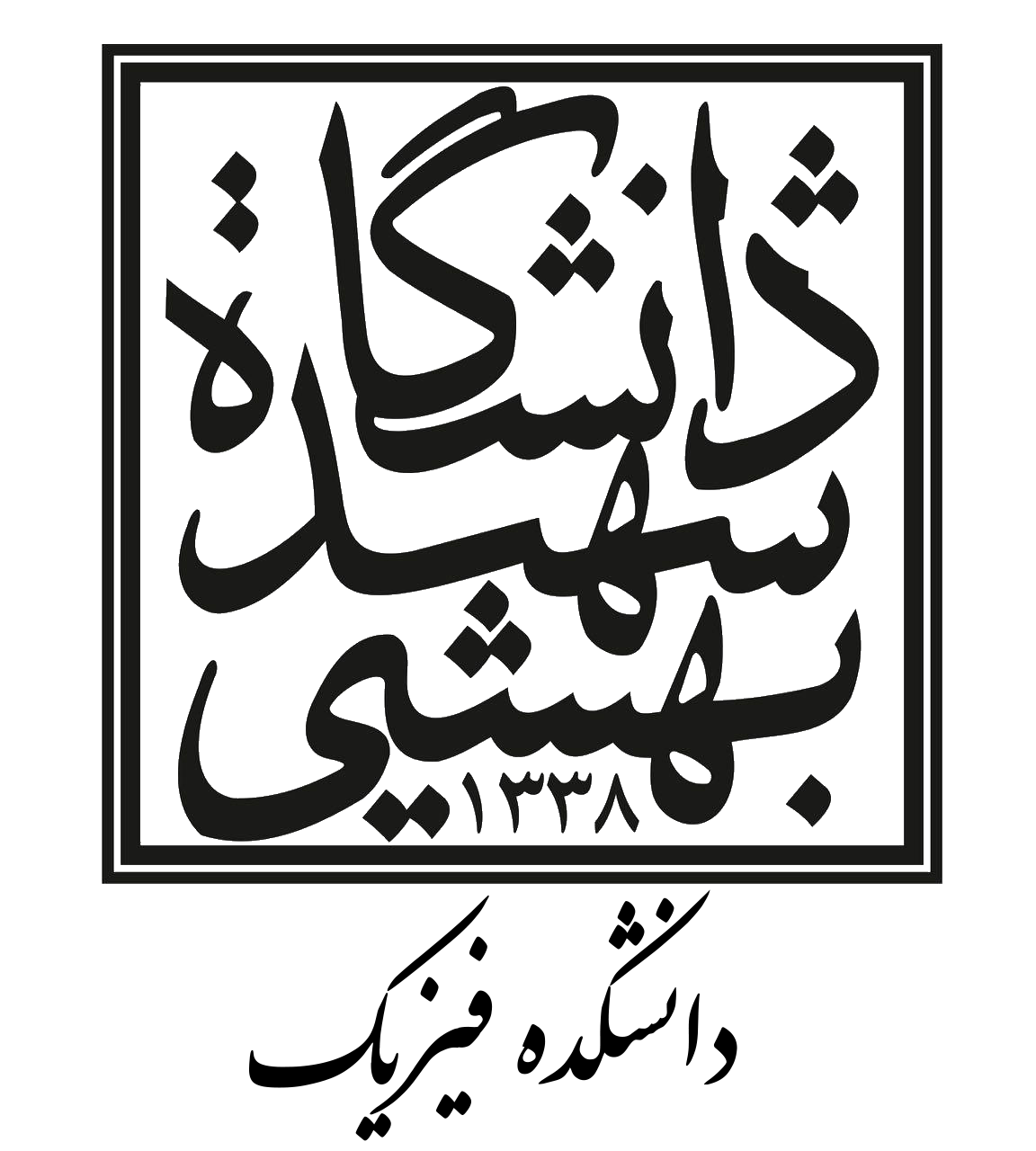 باسمه تعالیجناب آقای دکتر مدیر محترم گروه فیزیکبا سلام و احترام،         بدین‌وسیله به استحضار می‌رساند؛ برگزاری ارزیابی جامع آموزشی (شفاهی) .......................................... دانشجوی دوره دکتری به شماره دانشجویی .......................................... در روز .................... مورّخ ......./......../................ رأس ساعت ............ برگزار می‌گردد.خواهشمند است در خصوص حق الزحمه داور یا داوران خارجی اقدامات لازم مبذول گردد.                                                                                                                   نام و نام خانوادگی استاد راهنما                                                                                                                                           تاریخ و امضاءداوران پیشنهادی داخلیداوران پیشنهادی خارجی1. 1. 2.2.3.3.4.4.5.5.